Título: Deve ser claro, objetivo com no máximo de 15 palavras, em negrito, fonte Arial, tamanho 12 e centralizadoAutor 1Instituição Filial(SIGLA), Cidade, SP, PaísAutor 2Instituição Filial(SIGLA), Cidade, SP, PaísAutor 3Instituição Filial(SIGLA), Cidade, SP, PaísAutor 4Instituição Filial(SIGLA), Cidade, SP, PaísAutor 5Instituição Filial(SIGLA), Cidade, SP, PaísResumo: No caso de artigo, apresentar logo abaixo do nome do autor (deixando um espaço) um resumo justificado de, no máximo 250 palavras, em português e em inglês, obrigatoriamente. Deve-se apresentar o problema, solução e conclusões da pesquisa. Indique, após ambos os resumos, 03 (três) palavras-chave, em português e em inglês, que descrevam a essência do assunto tratado, visando a indexação. Separe as palavras-chave por ponto (.) e evite palavras do título.Palavras–chave: Palavras. Chave. Referentes. Ao. Trabalho.Abstract: In the case of an article, submit, just below the author's name (leaving a space) a justified abstract of a maximum of 250 words, in Portuguese and English, obligatorily. The problem, solution and conclusions of the research should be presented. Indicate, after both abstracts, 03 (three) keywords, in Portuguese and English, that describe the essence of the subject matter, aiming for indexation. Separate keywords by period (.) And avoid words from the title.Keywords: Key. Words. Referents. To. Papper.APRESENTAÇÃO DO TRABALHODeve ser em folha A4, com extensão máxima de 20 (vinte) (cerca de 7.000 palavras) e mínima de 10 (dez) páginas (cerca de 3.400 palavras) fonte Arial Roman, tamanho 12 e entrelinha com espaço um e meio. O corpo do texto deve estar sempre justificado (com alinhamento à direita e esquerda das margens), as páginas não devem estar numeradas, com margens superior e inferior: 3 cm; margens esquerda e direita: 2,5 cm. Notas de rodapé e legendas fonte tamanho 10. Seções do artigo fonte tamanho 12 em maiúsculas e em negrito, alinhadas à esquerda. Não são numeradas. CITAÇÕES As citações indicam a origem das ideias tecidas no texto, assim, observe as questões de plagio e autoplagio. Evite citações de citações (apud). As citações indiretas, de acordo com a ABNT 10520:2002, deverão ser indicadas no corpo do artigo com sobrenome do autor e data identificadora da edição da obra. Por exemplo: Dabas (1998) ou (DABAS, 1998) As citações diretas com até três linhas, de acordo com a ABNT 10520:2002, deverão ser indicadas no corpo do texto delimitadas por aspas. Devem indicar sobrenome do autor e, entre parênteses, data identificadora da edição da obra e número de página. Por exemplo: OLIVEIRA (2013, p.120) ou (OLIVEIRA, 2013, p.120). As citações longas (com mais de três linhas) devem ser indicadas com fonte tamanho 10, com recuo da margem esquerda de 4 cm, sem aspas ou itálico. Devem indicar sobrenome do autor e, entre parênteses, data identificadora da 120 edição da obra e número de página. Por exemplo: OLIVEIRA (2013, p.120) ou (OLIVEIRA, 2013, p.).REFERÊNCIASA lista de referências deverá constar ao final do texto, apresentando apenas as referências de obras mencionadas no trabalho ordenadas alfabeticamente, de acordo com a ABNT 6023:2002. a. Para livros, deverá ter o seguinte formato: SOBRENOME DO AUTOR, nome do autor. Título do livro. Local de publicação: nome da editora, data da publicação (incluir, entre o título do livro e o local de publicação, o número da edição, quando não for a primeira, usando para tanto o formato: número da edição em algarismo arábico. ed.). b. Para artigos publicados em periódicos, deverá ter o seguinte formato: SOBRENOME DO AUTOR, nome do autor. Título do artigo. Nome do periódico, série do periódico, local de publicação, v. volume do periódico, p. intervalo de páginas em que está contido o artigo, data.ILUSTRAÇÕESAs ilustrações devem fornecer informações suficientes para que o leitor possa compreendê-las sem necessidade de uma contribuição significativa de texto. Posicionar a identificação na parte posterior da ilustração precedida da palavra figura, gráfico, quadro e numerada sequencialmente com algarismos arábicos seguidos de travessão e respectivo título.TABELASDevem ser autoexplicativas. Localizar o mais próximo possível do ponto em que é mencionada pela primeira vez no texto. Preferencialmente em posição vertical. Caso haja continuação na página seguinte, delimitar por traço horizontal na parte inferior. Repetir cabeçalho na página seguinte. Indicar com a palavra continua na primeira página e nas demais, caso necessário. Indicar conclusão na última folha. Colocar informações sobre a (s) fonte (s) consultada (s) após a tabela. Usar fios horizontais para delimitar a base da tabela, para separar o cabeçalho do corpo e o conteúdo, caso necessário. Não usar linhas verticais.REFERÊNCIASAUTOR, T, et al. Título do Texto de Referência. Local de Publicação. v.58, n. 7, p.2318-2326. ANO.BAUTOR, T. Título do Texto de Referência. Local de Publicação. v.58, n. 7, p.2318-2326. ANO.CAUTOR, T, et al. Título do Texto de Referência. Local de Publicação. v.58, n. 7, p.2318-2326. ANO.Obs.: As referências são organizadas em sequência alfabética seguindo de A~Z.Figura 1 – Título da figura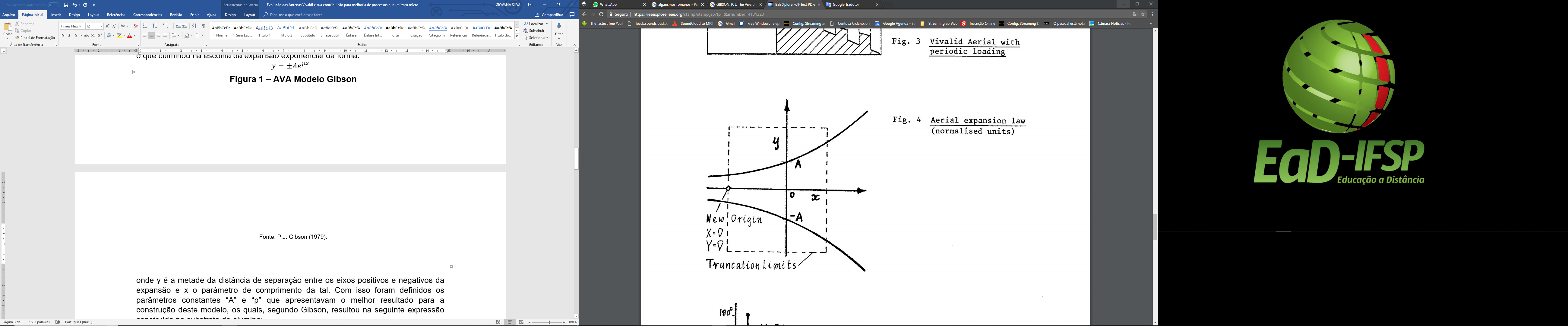 Fonte: Referência da figura (ano).